Bee Stinger Sidebar InfinityShooters who demand Bee Stinger quality asked for it, and Bee Stinger delivered it! The new Sidebar Infinity allows you to adjust your bar settings in a range as infinite as they are exact. Engineered and machined for infinite two axis adjustment, the laser engraved alignment marks make viewing, tuning and noting your settings easy and fast. The built in quick disconnect makes for fast, rock-steady attachment and detachment on the fly. FEATURESInfinite two axis adjustment Built in quick disconnectLaser engraved alignment marksStainless steel hardwarePart No.   	    Description		            	 	UPC			MSRP     		    Sidebar Infinity					  		$109.99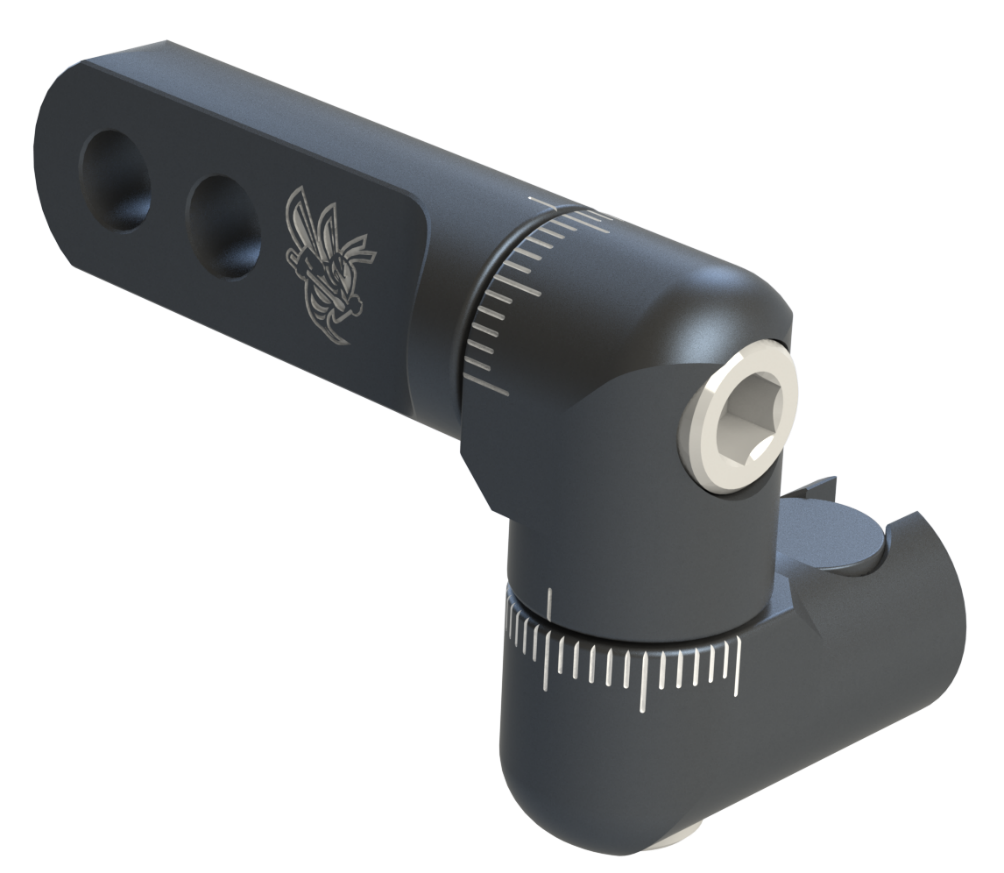 